Puzzelblad kerkbode december 2020Wat hoort  bij elkaar?  Trek een lijn naar het bijpassende woord. Herders 			In doeken		i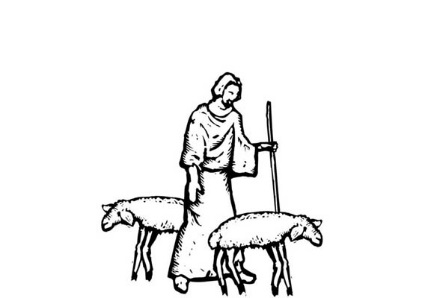 Nachtwacht 		Aarde			mEngel des Heeren 		Een welbehagen	aIk verkondig U		Stond bij hen		zHeden geboren		En het kindeke		eHet teken			Kudde			eEre zij God			Prijzend God		rVrede op 			zij vreesden met grote vrees  dIn mensen			grote blijdschap	aDe herders zeiden		de Zaligmaker		lVonden Maria en Jozef 	in de hoogste hemelen	gDe herders keerden weer	laat ons heengaan naar Bethlehem	KZet de letters in de juiste volgorde. Wat lees jij nu? Dit is de oplossing: D……………………………………………………………………Lever je oplossing in bij de fam. Van Soest, Cuneraweg 203 of per mail: mn@famvansoest.nl. Uiterlijk D.V. 16 december 2020, met je naam, adres en leeftijd. Veel succes ermee! NAAM:______________________________ADRES:_____________________________LEEFTIJD:__________________________